Exportpreis Bayern 2024: Welcher Internationalisierungs-Champion schafft es ins Spotlight?Preisverdächtig gut – aber fast niemand weiß davon? Ein bewährtes Gegenmittel: Der Exportpreis Bayern.  2024 wird er schon zum 17. Mal vergeben, und zwar in den Kategorien Industrie >Handel >Handwerk >Dienstleistung >GenusslandAn wen? An bayerische KMUs mit dem „weltweit Dahoam“-Spirit. Denn Innovationskraft und Engagement über den weiß-blauen Tellerrand hinaus sollen auf die Bühne gebracht werden.Mit Film und Trophäe ins Spotlight?Die Gewinner erwartet ein Image-Film, eine individuell gefertigte Exportpreis-Trophäe, mediale Präsenz sowie ein digitales Gewinnersiegel in exklusiver Ausführung. Dazu für alle Bewerber: Tickets für die IHK-Trade and Connect.Wie bewerben?Ganz einfach den QR-Code scannen oder online unter www.exportpreis-bayern.de bis zum 31. Juli 2024.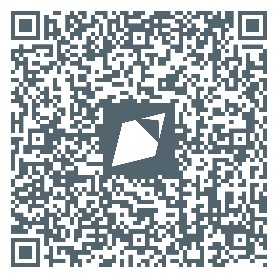 